Консультация для родителей«Самомассаж через карандаш»Уважаемые родители!
	Общеизвестным является факт, что движения рук человека теснейшим образом связаны с развитием его речи, что упражнения для пальцев стимулируют работу мозга. 
	В дошкольной педагогике хорошо известно и широко применяется такое эффективное средство для развития мелкой моторики, как пальцевые игры и упражнения. 
	В последнее время в среде педагогов и родителей возрастает интерес к массажу пальцев рук. Доказано, что даже самый примитивный массаж, заключающийся в сгибании и разгибании пальцев годовалого малыша, вдвое ускоряет процесс овладения им речью. Массаж пальцев ребенка традиционно использовала этнопедагогика.  Яркий пример тому – потешка о сороке-вороне, которая сварила детям кашу, и те движения, которыми она сопровождается.
	В этой методической разработке вы найдете эффективные упражнения для стимулирующего пальчикового массажа. Но это не совсем обычный массаж. Массажные движения выполняются с помощью хорошо знакомого детям предмета – карандаша. Все родители знают, как дошкольники любят рисовать. А если перед рисованием предложить ребенку поиграть с карандашами, помассировать ладони и пальцы?
	Научить детей самомассажу рук несложно. С помощью граненых карандашей ребенок массирует запястья, кисти рук: пальцы, ладони, тыльные поверхности ладоней, межпальцевые зоны. Такой массаж и игры с карандашами будут стимулировать речевое развитие малыша, способствовать овладению тонкими движениями пальцев, улучшат трофику тканей и кровоснабжение пальцев рук. Особый интерес массажные упражнения вызывают у детей, если их выполнение сочетается с проговариванием коротких стихотворений и рифмовок. 
Вводная беседа:
Мой маленький друг!В твоем доме, конечно, живут карандаши. Посмотри, как их много и какие они разные: длинные и короткие, тонкие и толстые, круглые, шестигранные, разноцветные.  Ты рисуешь карандашами замечательные картинки – яркие и веселые. А что еще умеют делать карандаши? Правильно, карандаши в твоих руках умеют раскрашивать предметы на рисунках, обводить контур, штриховать, писать буквы и цифры. А знаешь ли ты, что карандаши могут играть с твоими пальчиками? И это очень полезные игры. Ведь скоро ты пойдешь в школу, будешь учиться красиво и аккуратно писать в тетрадке. Нужно, чтобы твои пальцы стали ловкими, подвижными и умелыми. Возьми свои карандаши и поиграй с ними. Веселый Карандаш желает тебе успехов!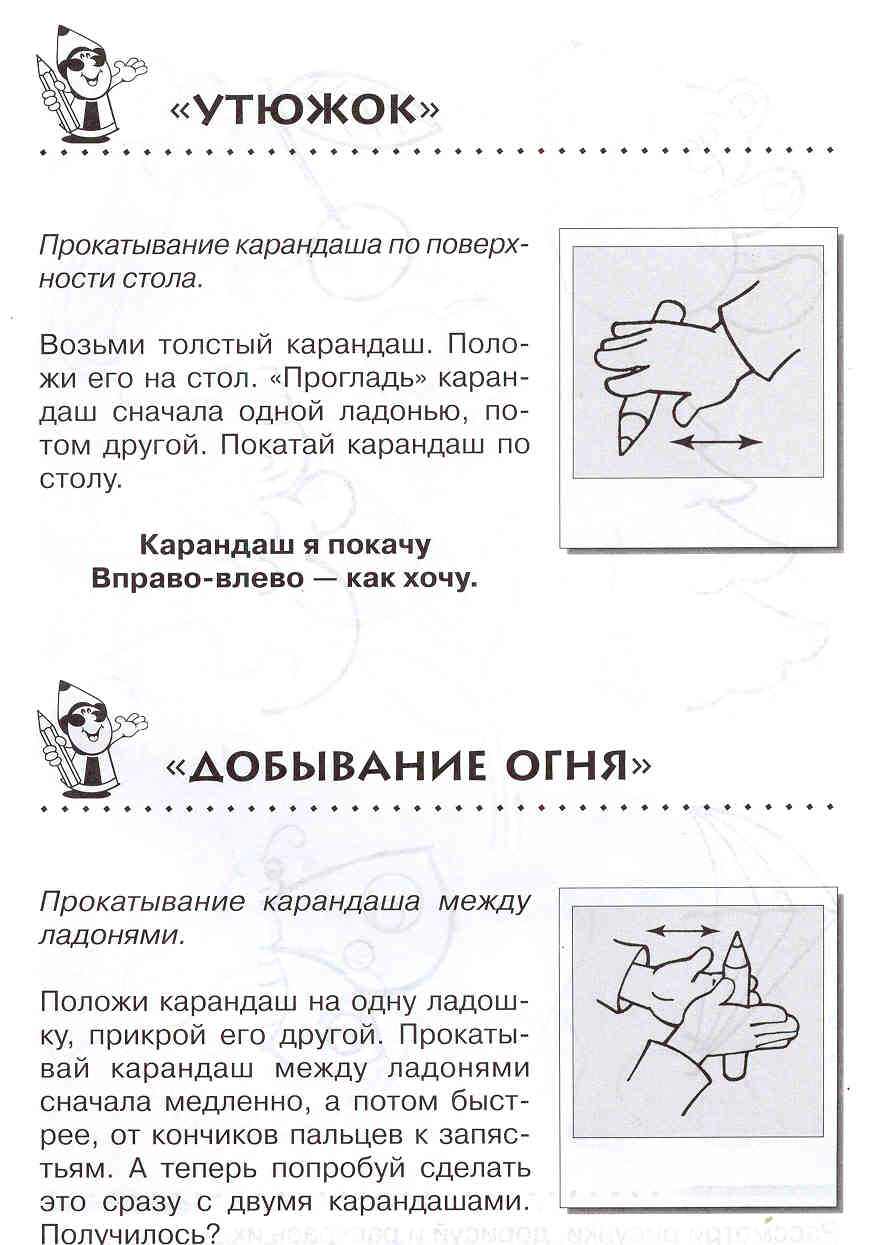 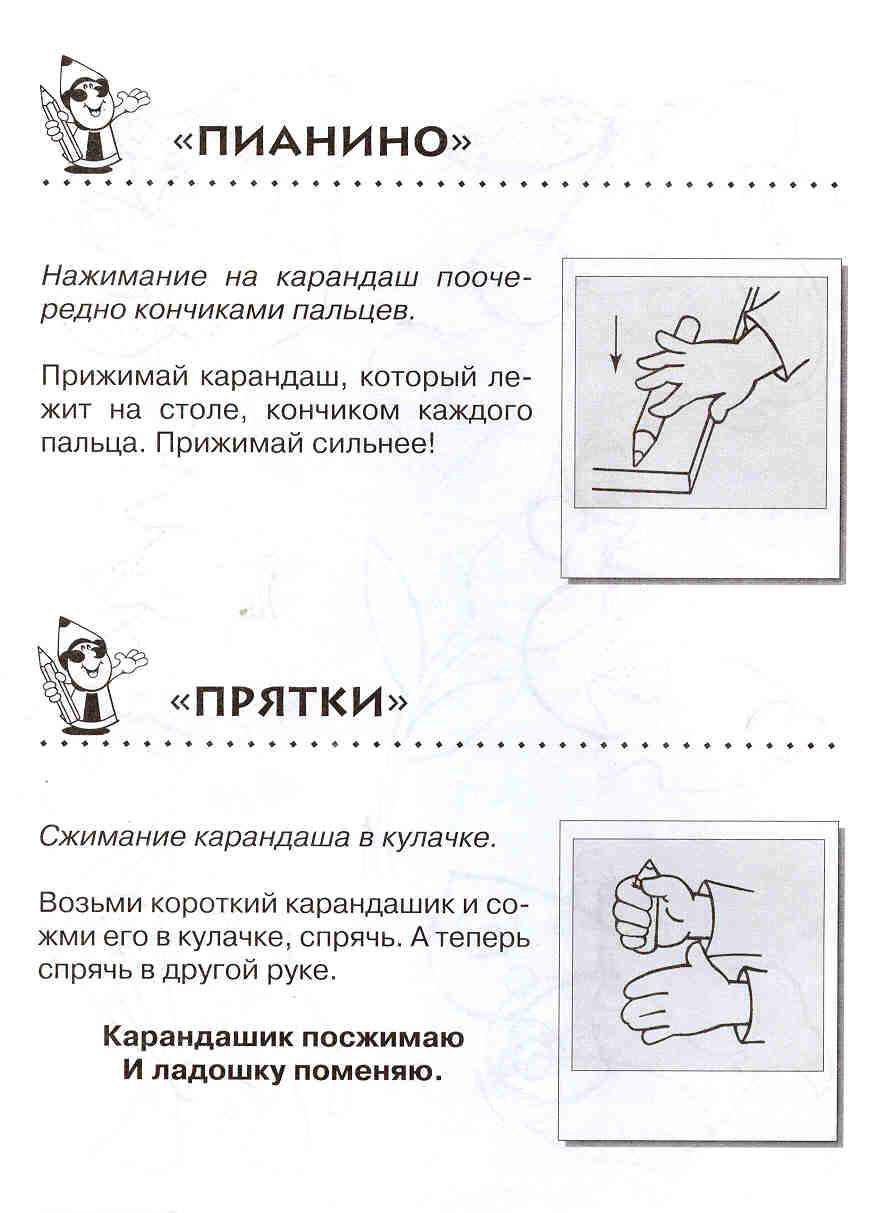 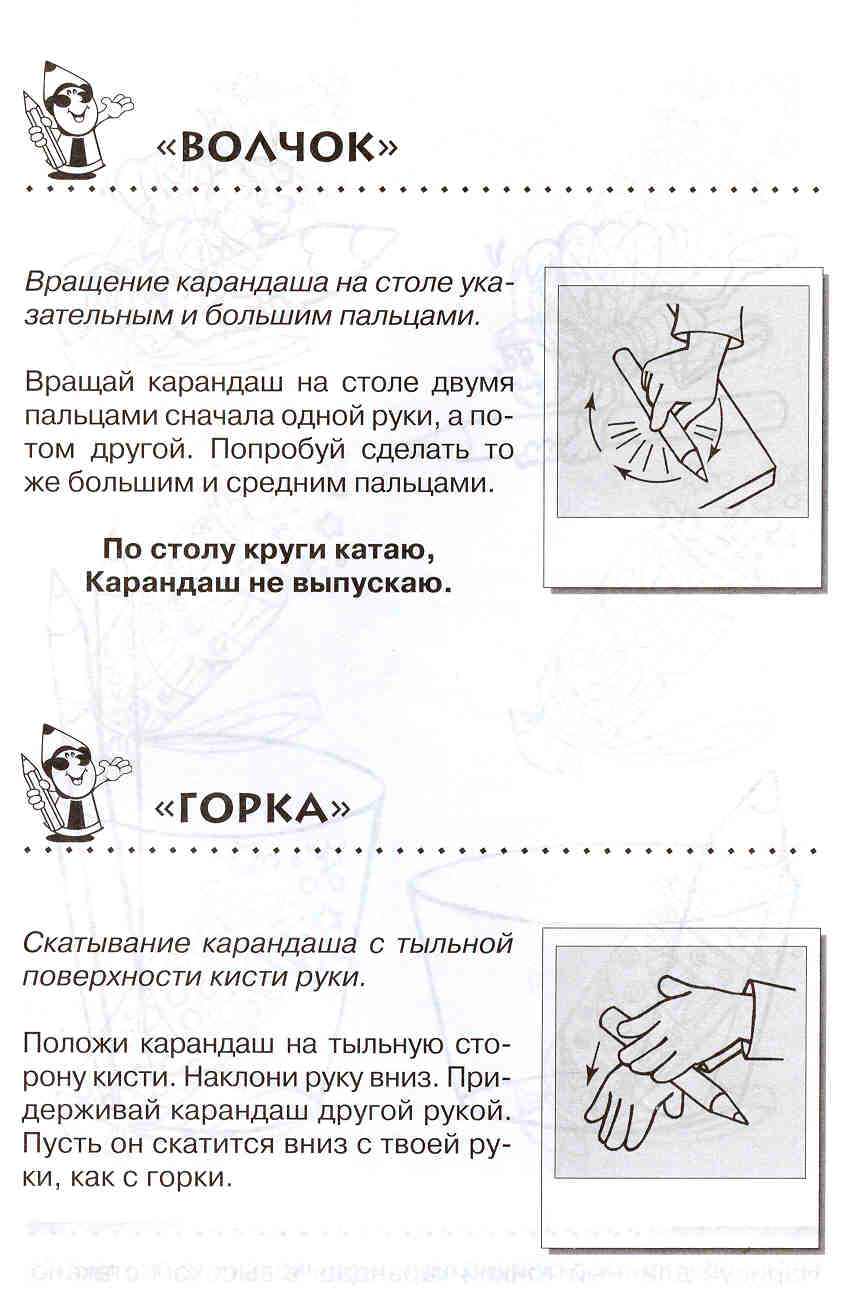 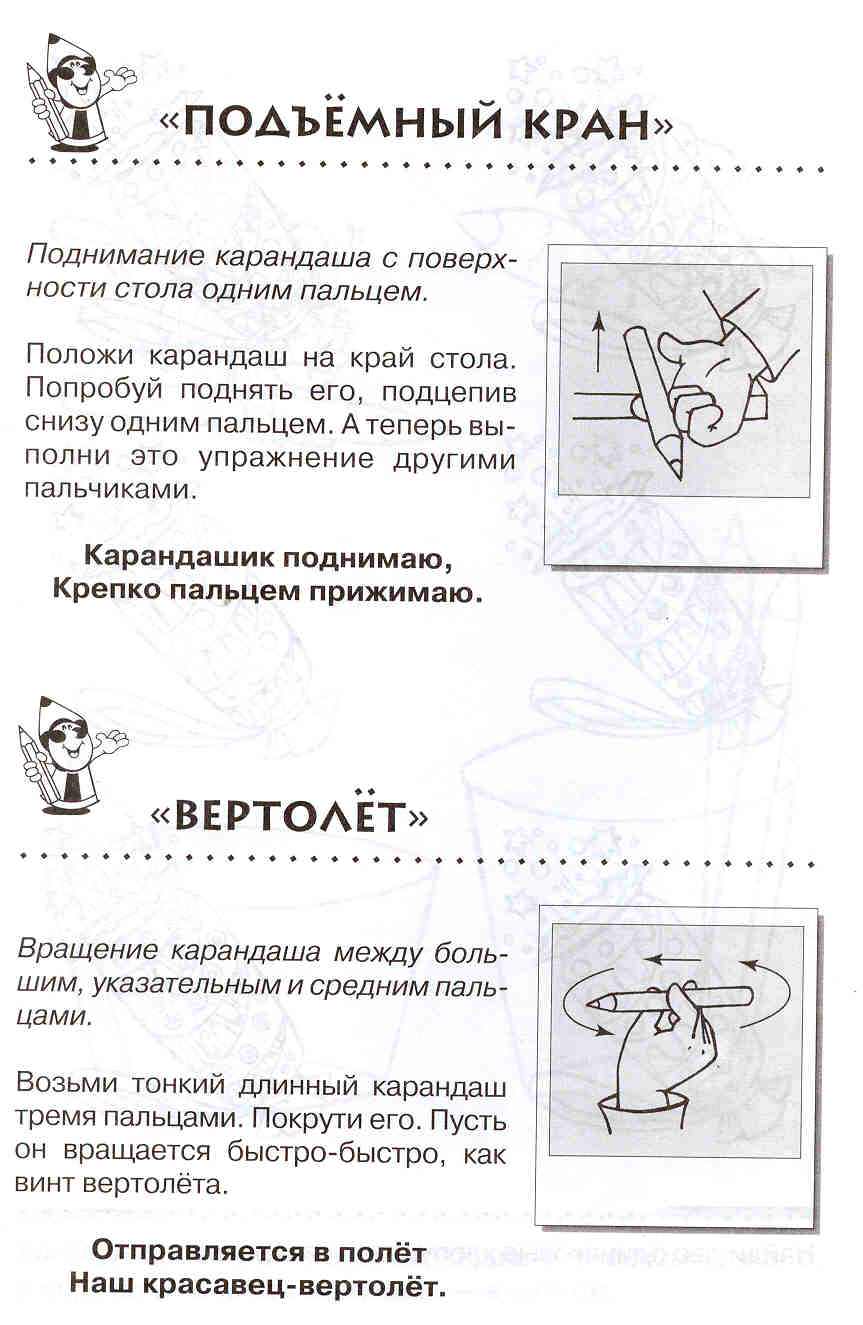 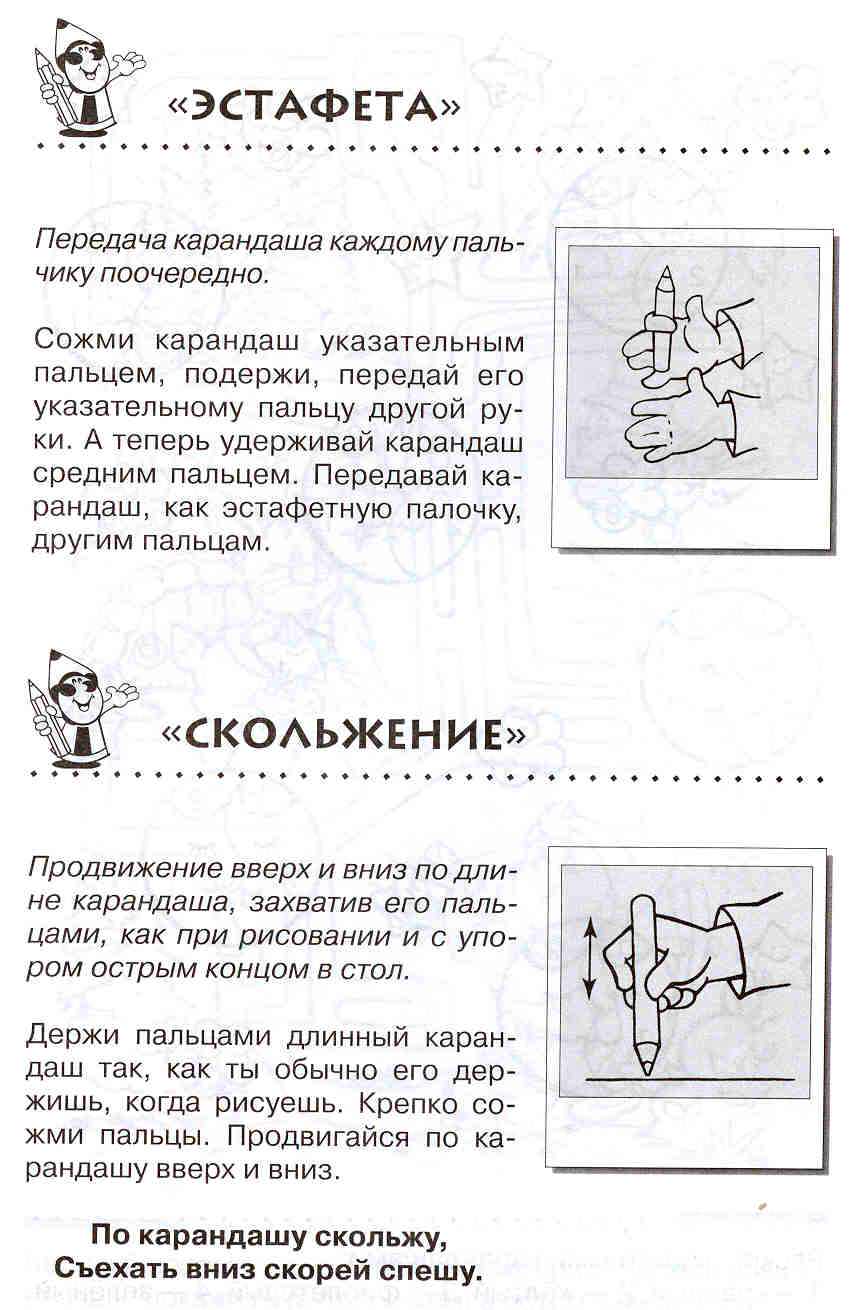 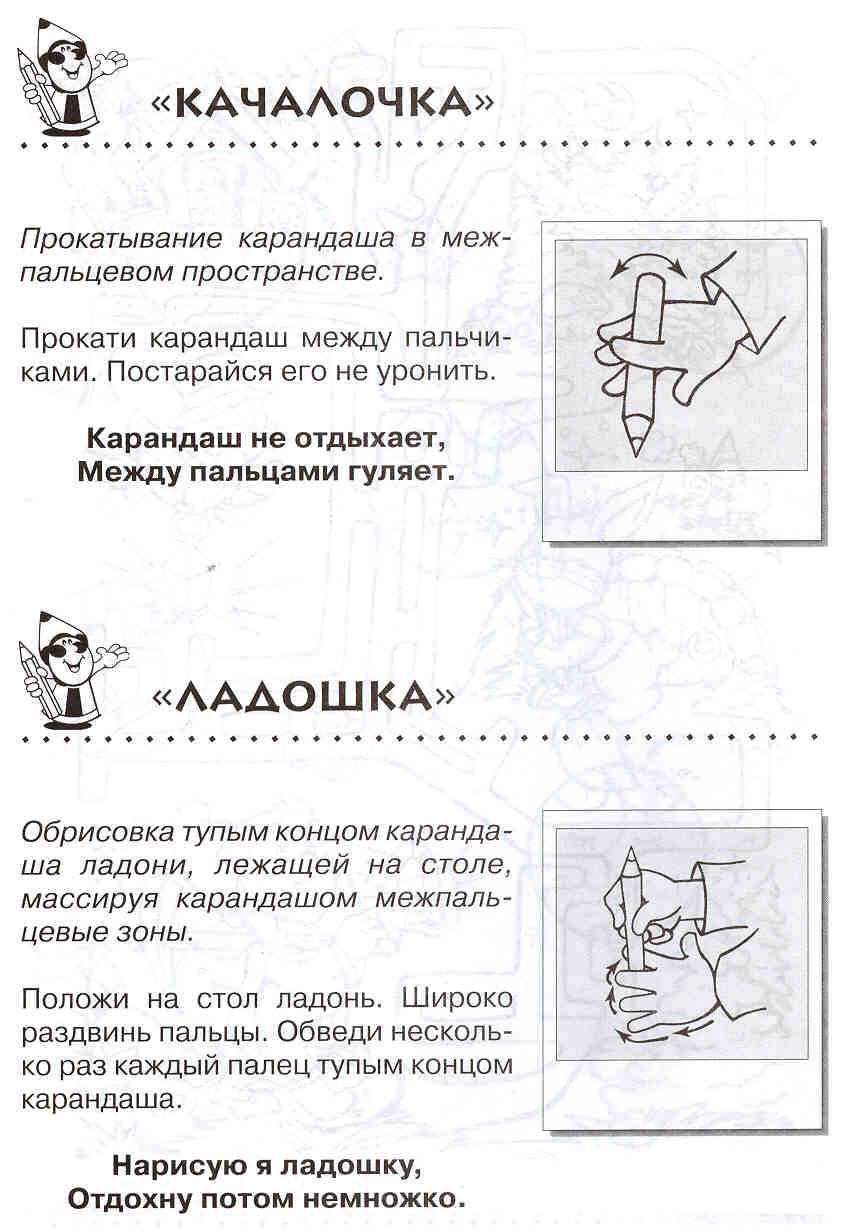 